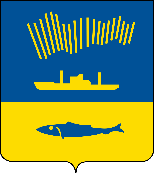 АДМИНИСТРАЦИЯ ГОРОДА МУРМАНСКАП О С Т А Н О В Л Е Н И Е 24.01.2022                                                                                                        № 107В соответствии с Федеральными законами от 06.10.2003 № 131-ФЗ           «Об общих принципах организации местного самоуправления в Российской                 Федерации», от 28.12.2009 № 381-ФЗ «Об основах государственного регулирования торговой деятельности в Российской Федерации», Уставом муниципального образования город Мурманск, постановлением администрации города Мурманска от 13.06.2013 № 1462 «Об утверждении порядка      организации размещения нестационарных торговых объектов на территории муниципального образования город Мурманск», протоколами заседания комиссии по организации размещения нестационарных торговых объектов на территории муниципального образования город Мурманск от 21.12.2021 № 15      и от 24.12.2021 № 16 п о с т а н о в л я ю: 1. Внести в схему размещения нестационарных торговых объектов на территории муниципального образования город Мурманск, утверждённую постановлением администрации города Мурманска от 28.05.2020 № 1244                            (в ред. постановлений от 22.09.2020 № 2192, от 19.10.2020 № 2408,                                 от 30.11.2020 № 2753, от 20.01.2021 № 80, от 24.02.2021 № 417, от 06.04.2021   № 896, от 16.06.2021 № 1647, от 13.07.2021 № 1854, от 16.08.2021 № 2125,                   от 30.09.2021 № 2470, от 28.10.2021 № 2749, от 06.12.2021 № 3126), следующие изменения:1.1. Исключить строку 3.15 раздела 3 таблицы и приложение № 3.15                   к схеме размещения нестационарных торговых объектов на территории муниципального образования город Мурманск. 1.2. Дополнить раздел 3 таблицы новой строкой 3.28 следующего содержания:1.3. Дополнить схему размещения нестационарных торговых объектов на территории муниципального образования город Мурманск новым приложением № 3.28 согласно приложению к настоящему постановлению.2. Отделу информационно-технического обеспечения и защиты информации администрации города Мурманска (Кузьмин А.Н.) разместить настоящее постановление с приложением на официальном сайте администрации города Мурманска в сети Интернет.3. Редакции газеты «Вечерний Мурманск» (Хабаров В.А.) опубликовать настоящее постановление с приложением.4. Настоящее постановление вступает в силу со дня официального опубликования.5. Контроль за выполнением настоящего постановления возложить на заместителя главы администрации города Мурманска Синякаева Р.Р. Временно исполняющий полномочияглавы администрации города Мурманска                                       В.А. Доцник                                                                           Приложениек постановлению администрации                      города Мурманска           от 24.01.2022 № 107___________________________3.28улица Ломоносова, в районе дома 10 корпус 3245торговый павильонкруглогодично продовольственные товары, за исключением алкогольной продукции, в том числе пива и напитков, изготовленных на основе пива, сидра, пуаре, медовухи1Приложение № 3.28Приложение № 3.28к схеме размещения нестационарных торговых объектовна территории муниципального образования город МурманскАдрес нестационарного торгового объекта:улица Ломоносова, в районе дома 10 корпус 3